Морфологический разбор имени существительного.На озере – на чём (где?), им. сущ., предм.Н.ф. – что? озероСр. р., неодуш., нариц.                                  Бывает одуш., собств.В ед. ч., П.п. В предл. _. _ ._ ._ ._  (обстоят.)              Бывает подлеж. или дополн.Морфологический разбор имени прилагательного.На дальнем (озере) – на каком?, им. прил., приз. пред.Н. ф.  – какой? дальний ------------                                Постоянных признаков нет.В ед. ч., ср. р., П. п.В предл. -                          (определение)__________________________________________________________   Морфологический разбор имени существительного.На озере – на чём (где?), им. сущ., предм.Н.ф. – что? озероСр. р., неодуш., нариц.                                  Бывает одуш., собств.В ед. ч., П.п. В предл. _. _ ._ ._ ._  (обстоят.)              Бывает подлеж. или дополн.Морфологический разбор имени прилагательного.На дальнем (озере) – на каком?, им. прил., приз. пред.Н. ф.  – какой? дальний  ------------                                Постоянных признаков нет.В ед. ч., ср. р., П. п.В предл. -                          (определение)  Морфологический разбор имени существительного.Постоянные признаки имени существительного: одушевленное или неодушевленное, нарицательное или собственное, род, склонение (во множественном числе не определяется). Непостоянные признаки имени существительного: число, падеж. 1.	На озере – им. сущ., на чём? (где?), предмет. 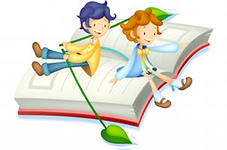  2.	Н.ф. – озеро (Им. п., ед. ч.). 3.	Неодуш., нариц., ср. р., 2 скл.                              4.	В ед. ч., в П.п..  5.	 Явл. обстоятельством.              Морфологический разбор имени существительного.Постоянные признаки имени существительного: одушевленное или неодушевленное, нарицательное или собственное, род, склонение (во множественном числе не определяется). Непостоянные признаки имени существительного: число, падеж. 1.	На озере – им. сущ., на чём? (где?,  предмет.  2.	Н.ф. – озеро (Им. п., ед. ч.). 3.	Неодуш., нариц., ср. р., 2 скл.                               4.	В ед. ч., в П.п..  5.	 Явл. обстоятельством.              Морфологический разбор имени существительного.Постоянные признаки имени существительного: одушевленное или неодушевленное, нарицательное или собственное, род, склонение (во множественном числе не определяется). Непостоянные признаки имени существительного: число, падеж. 1.	На озере – им. сущ., на чём? (где?), предмет.  2.	Н.ф. – озеро (Им. п., ед. ч.). 3.	Неодуш., нариц., ср. р., 2 скл. .                               4.	В ед. ч., в П.п..  5.	 Явл. обстоятельством.              